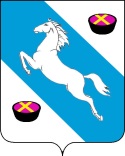 Р Е Ш Е Н И ЕСОВЕТА БЕЛОРЕЧЕНСКОГО ГОРОДСКОГО ПОСЕЛЕНИЯ
БЕЛОРЕЧЕНСКОГО РАЙОНА
38-ой ОЧЕРЕДНОЙ СЕССИИ 4-го СОЗЫВАот 10.02.2022                                                                                                     № 151г. Белореченск О представлении к награждению Памятным знаком Законодательного Собрания Краснодарского края«За активное участие в территориальном общественном самоуправлении» Волкову Наталью КонстантиновнуВ целях развития территориального общественного самоуправления, повышения роли института общественного самоуправления в решении вопросов местного значения на территории Белореченского городского поселения, на основании Федерального закона от 6 октября 2003 года               № 131-ФЗ «Об общих принципах организации местного самоуправления в Российской Федерации», постановления Законодательного Собрания Краснодарского края от 29 января 2020 г. № 1561-П «Об учреждении Памятного знака Законодательного Собрания Краснодарского края                 «За активное участие в территориальном общественном самоуправлении», руководствуясь статьей 26 Устава Белореченского городского поселения Белореченского района, Совет Белореченского городского поселения Белореченского района р е ш и л:1. Утвердить кандидатуру Волковой Натальи Константиновны, председателя территориального общественного самоуправления «Северный» Белореченского городского поселения Белореченского района для представления к награждению Памятным знаком Законодательного Собрания Краснодарского края «За активное участие в территориальном общественном самоуправлении». 2. Настоящее решение разместить на официальном сайте администрации Белореченского городского поселения Белореченского района. 3. Решение вступает в силу со дня его подписания.Председатель СоветаБелореченского городского поселения                                              Ф.А. Кондрат